113年桃園市運動會─市長盃運動舞蹈錦標賽暨113年全民運動會代表隊選拔賽競賽規程依據112年11月30日「113年桃園市運動會市長盃競賽活動申請補助說明會議」會議紀錄訂定之。宗旨：為擴展運動風氣、增進國民身心健康、厚植運動實力、並藉運動促進友誼交流，並選派優秀選手代表本市參加賽事。指導單位：桃園市政府主辦單位：桃園市政府體育局承辦單位：桃園市體育總會體育運動舞蹈委員會協辦單位：桃園市各舞蹈教室競賽類別：113年將舉辦14歲以下項目競賽，14歲以上項目則依據代表隊遴選需求，如有需要，將另行規劃。比賽日期、地點：(一)14歲以下項目：113年3月17日，7:00~12:00，中壢國民運動中心3樓籃球場(桃園市中壢區三光路350號)。(二)14歲以上項目：依據代表隊遴選需求，如有需要，將另行公告辨理。比賽資格: 戶籍規定：設籍時間為中華民國110年7月5日以前設籍，且須設籍連續至少3年以上。年齡規定：未滿14歲者(不含99年10月25日當日出生，含99年10月26日當日出生及之後出生者)。依據113年全民運動會競賽規程規定辦理。14歲以下比賽種類及項目:(一)市長盃錦標賽：1.	U14雙人全能組(W.T.VW.F.Q/S.C.R.P.J)2.	U10雙人全能組(W.T.VW.F.Q/S.C.R.P.J)3.	U18單人全能組(W.T.VW.F.Q/S.C.R.P.J)4.	U18單人三項組(W.T.Q /C.R.J)5.	U16單人全能組(W.T.VW.F.Q/S.C.R.P.J)6.	U16單人三項組(W.T.Q /C.R.J)7.	U14單人全能組(W.T.VW.F.Q/S.C.R.P.J)8.	U14單人三項組(W.T.Q /C.R.J)9.	U12單人單項組(W.T.VW.F.Q/S.C.R.P.J)10.	U10單人單項組(W.T.VW.F.Q/S.C.R.P.J)11.	U8單人單項組(W.T.VW.F.Q/S.C.R.P.J)(二)代表隊比賽項目： 1、單人單項競賽：華爾滋探戈狐步快四步維也納華爾滋恰恰森巴倫巴鬥牛舞捷舞2、雙人組競賽：拉丁舞兩項組 (恰恰、倫巴)標準舞兩項組 (華爾滋、探戈)拉丁舞三項組 (恰恰、倫巴、捷舞)標準舞三項組 (華爾滋、探戈、快四步)同步舞拉丁舞兩項組 (恰恰、倫巴)同步舞標準舞兩項組 (華爾滋、探戈)同步舞拉丁舞三項組 (恰恰、倫巴、捷舞)同步舞標準舞三項組 (華爾滋、探戈、快四步)3、單人團體隊形舞競賽：拉丁舞隊形舞(恰恰、森巴、倫巴、鬥牛舞、捷舞)標準舞隊形舞(華爾滋、探戈、狐步、快四步、維也納華爾滋)註：14歲以上比賽種類及項目：依據代表隊遴選需求，如有需要，將另行公告辨理。比賽辦法：報名方式：報名期限：113年3月13日17:00止(依送件時間為準)。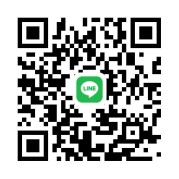 報名方式：0921061058黃琦惠 / 請掃右側QR Code報名。 (報名代表隊比賽項目選手須繳交戶籍謄本)報名費用：選拔賽選手免報名費，但加賽一組加收300元。會議及報到：領隊會議：113年3月17日 07:30，於比賽會場召開。裁判會議：113年3月17日 07:50，於比賽會場召開。單位報到、賽程抽籤時間及地點：113年3月17日 07:30，於比賽會場召開。競賽裁判：(一) 裁判長及裁判員：由桃園市體育總會體育運動舞蹈委員會遴聘之，裁判長由具國際級或國家級裁判資格者擔任，裁判員由具C級(含)以上裁判資格者擔任。(二) 審判/仲裁/技術委員：由桃園市體育總會體育運動舞蹈委員會遴聘常年擔任本競賽項目教練、裁判等專業人員擔任。(三) 各項賽事中，須避免有裁判與選手為三等親關係，請裁判於抽籤前，向本會提出，若在抽籤後，賽事進行評分前，才發現有選手是自己之三等親，請主動向裁判長提出，由裁判長安排其他裁判代替評分，假若在裁判進行或完成評分後，或被發現與該場選手有三等親關係，該裁判之評分將視為無效。獎勵：依據市府獎狀發給原則：參加各競賽組別達三隊（人）者，獎第一名；達四隊（人）者，獎前二名；達五隊（人）以上者，獎前三名。工作人員及指導人員敘獎將依「桃園市市立各級學校及幼兒園教職員獎懲要點」辦理。申訴：先以口頭提出，並應於該場比賽結束後30分鐘內，以書面提出申訴，未依規定時間提出者，不予受理。書面申訴應由該報名單位領隊或教練簽章，並向審判(仲裁/技術委員)或裁判長正式提出，並繳交保證金新臺幣五仟元，如經審判(仲裁/技術委員)會裁定其申訴未成立時，沒收其保證金。比賽爭議之判定：以審判(仲裁/技術委員)會之判決為終決，倘無審判委員，以審判(仲裁/技術)長之判決為終決。罰則：參賽運動員如有資格不符或冒名頂替出場比賽，經查證屬實者，取消其參賽資格及已得或應得之名次與分數，並收回已發給之獎牌、獎狀。參加團體運動項目之團隊，若有運動員資格不符或冒名頂替出場比賽，取消該隊之參賽資格。惟判決前已賽畢之場次不再重賽。參賽人員(團隊)於比賽期間，若有違背運動精神之行為時（對主辦方或裁判有不正當行為致延誤比賽或妨礙比賽等），予以取消參賽之資格。裁判員辱罵或毆打職員或運動員，取消該裁判員繼續行使職權之資格。比賽附則及相關注意事項：各項目一至三名者，頒發獎盃1座及獎狀1紙、四至六名者，頒發獎狀1紙。大會相關資訊：聯絡人：李裕榮電話、e-mail：0931168200 / johnny200344@yahoo.com.tw地址：桃園市中壢區三光路58號3樓113年全民運動會代表隊遴選規定：詳如113年全民運動會代表隊遴選辦法。本規程經桃園市體育總會體育運動舞蹈委員會決議通過，經桃園市政府體育局核備後實施，如有未盡事宜，本會將隨時修正並報府核備。「113年桃園市運動會─市長盃運動舞蹈錦標賽暨113年全民運動會代表隊選拔賽」報名表※本人同意所提個人資料作為大會辦理本賽事使用。※本人報名本市代表隊選拔賽已確認符合設籍及年齡等參賽資格規定。※若不符本市代表隊設籍及年齡規定，將不具棄入選代表隊之資格。(一) 比賽規則：採用最新中華民國舞蹈運動總會公佈之舞蹈運動規則辦理。(二)比賽方式(賽制)：(1)	單項組採菁英淘汰賽制。(2)	各項比賽以跳完全曲為原則。(3) 無規定舞步、曲目，所有舞科採用 Skating System 進行計分。(4)	參賽人員必須遵守出賽時間，如逾出賽時間五分鐘未到者則以棄權論。(5)	單人單項、雙人舞及團體隊形舞競賽參賽隊伍初賽成績：前12名者(參賽選手隊數超過18隊時)或前9名者進入複賽，複賽成績前6名者進入決賽；參賽選手未超過9隊時，直接進入複賽，未超過6隊時，直接進入決賽。(6)	參賽選手必須攜帶健保卡或身分證等證件，以利現場查驗，以防冒名頂替參賽。(7)	如遇特殊事故，必須更改賽程或加賽，得由裁判長配合承辦賽事單位宣佈，不得異議。(三)比賽規定：(1)全部比賽組別選手必須依規定穿著正式比賽禮服服裝。      (2)男性裁判請著深色西裝、白色襯衫、黑色蝴蝶結、女性裁判請著長禮服。姓 名出生日期民國   年   月   日身份證字號聯絡電話聯絡地址(郵遞區號)(郵遞區號)(郵遞區號)戶籍地址:(郵遞區號)(郵遞區號)(郵遞區號)報名項目(一)市長盃錦標賽：U14雙人全能組(W.T.VW.F.Q/S.C.R.P.J)舞伴：U10雙人全能組(W.T.VW.F.Q/S.C.R.P.J)舞伴：U18單人全能組(W.T.VW.F.Q/S.C.R.P.J)U18單人三項組(W.T.Q /C.R.J)U16單人全能組(W.T.VW.F.Q/S.C.R.P.J)U16單人三項組(W.T.Q /C.R.J)U14單人全能組(W.T.VW.F.Q/S.C.R.P.J)U14單人三項組(W.T.Q /C.R.J)U12單人單項組(W.T.VW.F.Q/S.C.R.P.J)U10單人單項組(W.T.VW.F.Q/S.C.R.P.J)U8單人單項組(W.T.VW.F.Q/S.C.R.P.J)(二)代表隊比賽項目： 單人單項競賽：華爾滋探戈狐步快四步維也納華爾滋恰恰森巴倫巴鬥牛舞捷舞2、雙人組競賽：拉丁舞兩項組 (恰恰、倫巴)舞伴：標準舞兩項組 (華爾滋、探戈)舞伴：拉丁舞三項組 (恰恰、倫巴、捷舞)舞伴：標準舞三項組 (華爾滋、探戈、快四步)舞伴：同步舞拉丁舞兩項組 (恰恰、倫巴)舞伴：同步舞標準舞兩項組 (華爾滋、探戈)舞伴：同步舞拉丁舞三項組 (恰恰、倫巴、捷舞)舞伴：同步舞標準舞三項組 (華爾滋、探戈、快四步)舞伴：3、單人團體隊形舞競賽：拉丁舞隊形舞(恰恰、森巴、倫巴、鬥牛舞、捷舞)組隊隊伍名：標準舞隊形舞(華爾滋、探戈、狐步、快四步、維也納華爾滋)組隊隊伍名：(一)市長盃錦標賽：U14雙人全能組(W.T.VW.F.Q/S.C.R.P.J)舞伴：U10雙人全能組(W.T.VW.F.Q/S.C.R.P.J)舞伴：U18單人全能組(W.T.VW.F.Q/S.C.R.P.J)U18單人三項組(W.T.Q /C.R.J)U16單人全能組(W.T.VW.F.Q/S.C.R.P.J)U16單人三項組(W.T.Q /C.R.J)U14單人全能組(W.T.VW.F.Q/S.C.R.P.J)U14單人三項組(W.T.Q /C.R.J)U12單人單項組(W.T.VW.F.Q/S.C.R.P.J)U10單人單項組(W.T.VW.F.Q/S.C.R.P.J)U8單人單項組(W.T.VW.F.Q/S.C.R.P.J)(二)代表隊比賽項目： 單人單項競賽：華爾滋探戈狐步快四步維也納華爾滋恰恰森巴倫巴鬥牛舞捷舞2、雙人組競賽：拉丁舞兩項組 (恰恰、倫巴)舞伴：標準舞兩項組 (華爾滋、探戈)舞伴：拉丁舞三項組 (恰恰、倫巴、捷舞)舞伴：標準舞三項組 (華爾滋、探戈、快四步)舞伴：同步舞拉丁舞兩項組 (恰恰、倫巴)舞伴：同步舞標準舞兩項組 (華爾滋、探戈)舞伴：同步舞拉丁舞三項組 (恰恰、倫巴、捷舞)舞伴：同步舞標準舞三項組 (華爾滋、探戈、快四步)舞伴：3、單人團體隊形舞競賽：拉丁舞隊形舞(恰恰、森巴、倫巴、鬥牛舞、捷舞)組隊隊伍名：標準舞隊形舞(華爾滋、探戈、狐步、快四步、維也納華爾滋)組隊隊伍名：(一)市長盃錦標賽：U14雙人全能組(W.T.VW.F.Q/S.C.R.P.J)舞伴：U10雙人全能組(W.T.VW.F.Q/S.C.R.P.J)舞伴：U18單人全能組(W.T.VW.F.Q/S.C.R.P.J)U18單人三項組(W.T.Q /C.R.J)U16單人全能組(W.T.VW.F.Q/S.C.R.P.J)U16單人三項組(W.T.Q /C.R.J)U14單人全能組(W.T.VW.F.Q/S.C.R.P.J)U14單人三項組(W.T.Q /C.R.J)U12單人單項組(W.T.VW.F.Q/S.C.R.P.J)U10單人單項組(W.T.VW.F.Q/S.C.R.P.J)U8單人單項組(W.T.VW.F.Q/S.C.R.P.J)(二)代表隊比賽項目： 單人單項競賽：華爾滋探戈狐步快四步維也納華爾滋恰恰森巴倫巴鬥牛舞捷舞2、雙人組競賽：拉丁舞兩項組 (恰恰、倫巴)舞伴：標準舞兩項組 (華爾滋、探戈)舞伴：拉丁舞三項組 (恰恰、倫巴、捷舞)舞伴：標準舞三項組 (華爾滋、探戈、快四步)舞伴：同步舞拉丁舞兩項組 (恰恰、倫巴)舞伴：同步舞標準舞兩項組 (華爾滋、探戈)舞伴：同步舞拉丁舞三項組 (恰恰、倫巴、捷舞)舞伴：同步舞標準舞三項組 (華爾滋、探戈、快四步)舞伴：3、單人團體隊形舞競賽：拉丁舞隊形舞(恰恰、森巴、倫巴、鬥牛舞、捷舞)組隊隊伍名：標準舞隊形舞(華爾滋、探戈、狐步、快四步、維也納華爾滋)組隊隊伍名：